Naveen Kumar Yadav B. Optom., M.S., Ph.D., FAAOMidwestern University555 31st StreetDowners Grove, IL 60515Cell phone: 862-371-2808Office phone: 930-960-3035Email: nyadav@midwestern.eduSeptember 2015Academic ProfileUndergraduate – Bachelor of Science in Biology, Ch. Charan Singh University, Meerut, U.P., India, July 2000Professional – Bachelor of Science (Honors) in Optometry, All India Institute of Medical Sciences (AIIMS), New Delhi, India, July 2004Graduate Program – Master of Science in Vision Science, School of Optometry, University of Waterloo, Waterloo, Canada, June 2008Graduate Program – Ph. D. in Vision Science, State University of New York, State College of Optometry, New York City, NY, July 2014Research and Work Experiences September 2015 – Present: Assistant Professor, College of Optometry - Illinois, Midwestern University, Downers Grove, IL USA.August 2014 - July 2015:  Research Optometrist, Manhattan Vision Associates/Institute for Vision Research, 160 East 56th Street, Suite 300, New York, NY 10022.  Currently, working on the clinical contact lens (Johnson & Johnson) and Progressive Addition Lens (PALS) (Essilor) research projects.August 2009 – July 2014: Graduate assistant in Dr. Ciuffreda’s Brain Injury Research Laboratory at the SUNY, State College of Optometry, New York, NY, USA.November 2008 – July 2009: Research assistant for functional Magnetic Resonance Imaging (fMRI) research project on binocular vision in Dr. Mendola’s Laboratory atthe Department of Ophthalmology, McGill Vision Research, McGill University, Montreal, Canada.September 2008 – October 2008: Research assistant for Progressive Addition Lens (PALS) study in Dr Hutching’s and Dr. Chou’s Laboratory at the School of Optometry, University of Waterloo, Waterloo, Canada.June 2008 – August 2008: Research assistant for sweep visually evoked potential (sVEP) study in Dr. Leat’s and Dr. Irving’s Laboratory at the School of Optometry, University of Waterloo, Waterloo, Canada. September 2005 – April 2008: Graduate assistant for Master’s thesis project in Dr. Leat’s and Dr. Irving’s Laboratory at the School of Optometry, University of Waterloo, Waterloo, Canada. Professional Experiences July 2004 – August 2005: Optometrist, S.S. Vision, New Delhi, IndiaThesesMaster’s: “Optimization of sweep visually evoked potential (sVEP) in adults”.Dissertation link: https://uwspace.uwaterloo.ca/handle/10012/3631Doctoral: “Objective assessment of visual dysfunction in the acquired brain injury (ABI) population using the visual evoked potential (VEP)”Dissertation link: https://dspace.sunyconnect.suny.edu/handle/1951/64511Teaching Experiences January 2011, 2012, and 2013: Teaching assistant for Doctor of Optometry (OD) course in normal Binocular Vision at the SUNY, State College of Optometry, New York, NY, USA.September 2005 – April 2008: Teaching assistant for Doctor of Optometry (OD) courses in Low Vision, Neurophysiology, and Pediatric Optometry at the School of Optometry, University of Waterloo, Waterloo, Canada.Peer-reviewed PublicationsYadav N.K., Almoqbel F.M, Head L.M, Irving E.L, Leat S.J. Threshold determination in sweep VEP and the effects of criterion. Documenta Ophthalmologica. 2009. 119: 109 – 121.Leat S.J, Yadav N.K, Irving E.L. Development of visual acuity and contrast sensitivity in children (Review). Journal of Optometry. 2009. 2: 19–26.Almoqbel F.M, Yadav N.K, Leat S.J, Head L.M, Irving E.L. Effects of sweep VEP parameters on visual acuity and contrast threshold in children and adults. Graefe's Archive for Clinical and Experimental Ophthalmology. 2010. 249:613-23. Ciuffreda K. J, Yadav N.K, Han E, Ludlam D.P, Peddle A, Hulse P, Walter S, Han J. Distance perception in mild traumatic injury (mTBI). Optometry. 2012. 83:127-136.Yadav N.K, Ludlam D.P, Ciuffreda K. J. Effect of different stimulus configurations on the visual evoked potential (VEP). Documenta Ophthalmologica.  2012. 124:177-196.Ciuffreda K. J, Yadav N.K, Ludlam D.P. Effect of binasal occlusion (BNO) on the visual-evoked potential (VEP) in mild traumatic brain injury (mTBI). Brain Injury. 2013. 27:41-47.Willeford K.T, Ciuffreda K.J, Yadav N.K, Ludlam D.P. Objective assessment of the human visual attentional state. Documenta Ophthalmologica.  2013. 126:29-44.Willeford K.T, Ciuffreda K.J, Yadav N.K. Effect of test duration on the visual-evoked potential (VEP) and alpha-wave responses. Documenta Ophthalmologica.  2013. 126:105-115.Gould J, Ciuffreda K. J, Arthur B, Yadav N.K. The effect of retinal defocus and ocular dominance on simple eye-hand reaction time. Optometry and Visual Performance. 2013. 1:129-136.Yadav N.K, Ciuffreda K.J. Optimization of the pattern visual evoked potential in the visually normal and mild traumatic brain injury (mTBI) populations. Brain Injury. 2013. 27:1631-1642.Gould J, Ciuffreda K.J, Yadav N.K, Thiagarajan P, Arthur B. The effect of retinal defocus on simple eye-hand and eye-foot reaction time in traumatic brain injury (TBI). Brain Injury. 2013. 27:1643-1648.Yadav N.K, Thiagarajan P, Ciuffreda K.J. Effect of oculomotor vision rehabilitation on the visual-evoked potential and visual attention in mild traumatic brain injury. Brain Injury. 2014. 28:922-929.Yadav N.K, Ciuffreda K.J. Effect of simulated octant visual field defects on the visual evoked potential (VEP). Journal of Optometry. 2014. 7:238-240.Ciuffreda KJ, Ludlam D.P, Thiagarajan P, Yadav N.K, Capo-Aponte J. Proposed Objective Visual System Biomarkers for Mild Traumatic Brain Injury (mTBI): Brief Report. Military Medicine. 2014. 179:1212-1217.Yadav N.K, Ciuffreda K.J. Effect of binasal occlusion (BNO) and base-in prisms on the visual-evoked (VEP) in mild traumatic brain injury (mTBI). Brain Injury. 2014. 28:1568-1580.Yadav N.K, Ciuffreda K.J. Objective assessment of visual attention in mild traumatic brain injury (mTBI) using visual-evoked potentials (VEP). Brain Injury. 2015. 29:352-369.Yadav N.K, Ciuffreda K.J, Willeford K.T, Thiagarajan P, Ludlam D.P. VEP and human attention: Translation from laboratory to clinic. Vision Development and Rehabilitation. 2015. 1:14-29. Yadav N.K, Ciuffreda K.J. Assessing Hemianopia Objectively in Stroke Patients Using the VEP Technique: A Pilot Study. Vision Development and Rehabilitation. 2015. 1:30-38.Fimreite V, Ciuffreda K.J, Yadav N.K. Effect of Luminance on the Visually-Evoked Potential in Visually-Normal Individuals and in mTBI/Concussion. Brain Injury. 2015. 17:1-12.Paper PresentationsYadav N.K, Leat S.J, Irving E.L. ( 2007). Optimization of sweep VEP parameters. American Academy of Optometry (AAO), Tampa, Florida, USA.Yadav N.K. (2007). Optimization of sweep VEP to assess visual development in children. Graduate Research Conference, University of Waterloo, Waterloo, Canada.Ciuffreda K. J, Yadav N.K, Han E, Ludlam D.P, Peddle A, Hulse P, Walter S, Han J. (2010). Distance perception in mild traumatic injury (mTBI). American Academy of Optometry (AAO), San Francisco, CA USA.Poster PresentationsYadav N.K, Almoqbel F.M, Head L.M, Irving E.L, Leat S.J. (2007). The optimization of regression line fitting and the effect of luminance and temporal frequency on sweep VEP threshold. British Society of Clinical Electrophysiology of Vision Conference (BRISCEV), London, UK.Head L.M, Almoqbel F.M, Yadav N.K, Leat S.J, Irving E.L. (2008). Parameters optimization of sweep visually evoked potential in children and comparison to adults. The Association for Research in Vision and Ophthalmology (ARVO), Fort Lauderdale, Florida, USA.Yadav N.K, Ludlam D.P, Ciuffreda K. J. (2011). Effect of different stimulus configuration on the visual evoked potential (VEP). The Association for Research in Vision and Ophthalmology (ARVO), Fort Lauderdale, Florida, USA.Thiagarajan P, Ciuffreda K. J, Ludlam D.P, Yadav N.K. (2011). Mild traumatic brain injury (mTBI): a unique case. American Academy of Optometry (AAO), Boston, MA USA.Ciuffreda K. J, Gould J, Arthur B, Yadav N.K. (2011). The effect of retinal defocus and ocular dominance on simple eye-hand reaction time. American Academy of Optometry (AAO), Boston, MA USA.Yadav N.K, Ludlam D.P, Ciuffreda K. J. (2012). Effect of binasal occlusion (BNO) on the visual-evoked potential (VEP) in mild traumatic brain injury (mTBI). The Association for Research in Vision and Ophthalmology (ARVO), Fort Lauderdale, Florida, USA.Yadav N.K, Ludlam D.P, Willeford K.T, Ciuffreda K. J. (2012).  Objective assessment of visual-attention using the alpha-band component of the visual-evoked potential (VEP). American Academy of Optometry (AAO), Phoenix, AZ, USA.Gould J, Ciuffreda K. J, Yadav N.K, Thiagarajan P. (2012). Retinal defocus and eye-hand reaction time in mild traumatic brain injury (mTBI). American Academy of Optometry (AAO), Phoenix, AZ, USA.Yadav N.K, Ciuffreda K. J. (2013). Optimization of check size and contrast on the visual-evoked potential (VEP) in visually-normal individuals. The Association for Research in Vision and Ophthalmology (ARVO), Seattle, WA, USA. Willeford K.T, Ciuffreda K.J, Yadav N.K.  (2013). Effect of test duration on the visual-evoked potential (VEP) and alpha wave responses. The Association for Research in Vision and Ophthalmology (ARVO), Seattle, WA, USA.  Gould J, Ciuffreda K. J, Arthur B, Yadav N.K, Thiagarajan P. (2013). Effect of retinal defocus on simple eye-foot reaction time in traumatic brain injury. The Association for Research in Vision and Ophthalmology (ARVO), Seattle, WA, USA.  Ludlam D.P,  Yadav N.K, Ciuffreda K. J.  (2013). Effect of simulated octant visual field defects on the visual-evoked potential (VEP). The Association for Research in Vision and Ophthalmology (ARVO), Seattle, WA, USA. Yadav N.K, Ciuffreda K. J. (2013). Optimization of the pattern visual evoked potential in the visually-normal and mild traumatic brain injury (mTBI) populations. American Academy of Optometry (AAO), Seattle, WA, USA. Yadav N.K, Thiagarajan P, Ciuffreda K. J. Effect of oculomotor vision rehabilitation (OVR) on the visual-evoked potential (VEP) and visual attention in mild traumatic brain injury (mTBI). American Academy of Optometry (AAO), Seattle, WA, USA. Slotnick S, Ciuffreda K. J, Yadav N.K, Byne R. (2013). Relationship between prosopagnosia and hemifield loss of contrast perception following traumatic brain injury (TBI). American Academy of Optometry (AAO), Seattle, WA, USA.Yadav N.K, Ciuffreda K. J. (2014). Effect of binasal occlusion and base-in prisms on the visual-evoked potential (VEP) in the visually-normal and mild traumatic brain injury populations. The Association for Research in Vision and Ophthalmology (ARVO), Orlando, FL, USA. Yadav N.K, Ciuffreda K.J, Willeford K.T, Thiagarajan P, Ludlam D.P. VEP and human attention: Translation from laboratory to clinic. Vision Development and Rehabilitation. 2015. 1:14-29. Yadav N.K, Ciuffreda K.J. Assessing Hemianopia Objectively in Stroke Patients Using the VEP Technique: A Pilot Study. Vision Development and Rehabilitation. 2015. 1:30-38.Fimreite V, Yadav N.K, Ciuffreda K. J. (2014). Effect of luminance on the visual evoked potential (VEP) in visually-normal and mild traumatic brain injury (mTBI) populations. The Association for Research in Vision and Ophthalmology (ARVO), Orlando, FL, USA.Academic Excellence/Awards2013-2014: Irvin M. Borish Ezell Fellowship (sponsored by Essilor), American Optometric Foundation (AOF)2013: Fellow of the American Academy of Optometry (FAAO)2013-2014: College of Optometrists in Vision Development (COVD) grant2011, 2012, 2013, 2014: ARVO Student Travel Fellowship from American Academy of Optometry (AAO)2010, 2012, 2013: American Academy of Optometry (AAO) Student Travel Fellowship2009 – 2014: State University of New York, State College of Optometry, Graduate Scholarship2007: University of Waterloo Travel Fellowship, University of Waterloo, Waterloo, Canada2005 – 2007: International Master’s Scholarship Award (IMSA), University of Waterloo, Waterloo, Canada2005 and 2006: University of Waterloo Graduate Scholarship Award, University of Waterloo, Waterloo, Canada2004: Best Optometry Student Award from All India Institutes of Medical Sciences (AIIMS), New Delhi, India2004: Passed “International Academy of Contact Lens Educator (IACLE)” examinationResearch InterestDiagnosis of visual dysfunctions in the acquired brain injury (ABI) population by using objective techniques [multifocal visual evoked potential (mVEP), multifocal electroretinogram (mERG), diffusion tensor imaging (DTI), function magnetic resonance (fMRI)]Assessing therapeutic effects in ABI by using objective techniques [multifocal visual evoked potential (mVEP), multifocal electroretinogram (mERG), diffusion tensor imaging (DTI), function magnetic resonance (fMRI)]Assessing visual/general attention in TBI, Alzheimers, Parkinsons, and the Autistic population by measuring objectively alpha waves during different attentional modulation statesAssessing objectively visual-field defects in ABI, and in patients with glaucoma, retinitis pigmentosa, and macular degeneration using the clinical pattern VEPPhotosensitivity and pupillary dynamics in TBIVisual development and the diagnosis of visual dysfunction in the pediatric population using the sweep visual-evoked potential (sVEP) Binocular vision, depth/distance perception, motion perception, reaction time in TBIClinical Contact lens researchProfessional AffiliationsAmerican Academy of Optometry (AAO), FellowThe Association for Research in Vision and Ophthalmology (ARVO), memberEditorial Board MemberInternational Journal of Neurology Research  (http://www.ghrnet.org/index.php/ijnr/index) Invited Reviewer (2012-2014)Psychology & Neuroscience Journal (www.psycneuro.org)Journal of Optometry (www.journalofoptometry.org)Instrumentation Knowledge Power Diva sweep VEP systemDIOPSYS VEP systemDIOPSYS ERG systemWAM AutorefractorOptical Coherence Tomography (OCT)Frequency Doubling Technology (FDT) Perimetry Neuroptics PupillometerCorneal TopographySpecular MicroscopyUltrasound Biomicroscopy (UBM)Software KnowledgeBrainVoyager – fMRI data analysis of human brainGraphPad Prism 5 – Graphical and statistical analysisSTATISTICA 7 – Statistical analysis ReferencesSunny M. Sanders, ODFounding Dean – College of Optometry – IllinoisSuite 580, Auditorium Hall555 31st Street, Downers Grove, IL USA 60515Phone: 1-630-960-3009; Email: ssande@midwestern.eduKenneth J. Ciuffreda, O.D., Ph.D.Distinguished Teaching Professor, Department of Biological and Vision SciencesSUNY College of Optometry33 West 42nd Street, New York, NY, USA 10036Phone: 1-212-938-5765; Email: kciuffreda@sunyopt.eduJose-Manuel Alonso, M.D., Ph.D.Professor, Department of Biological and Vision SciencesSUNY College of Optometry33 West 42nd Street, New York, NY, USA 10036Phone: 1-212-938-5573; Email: jalonso@sunyopt.eduNeera Kapoor, O.D., M.S.Chief, Vision Rehabilitation ServicesAssociate Clinical ProfessorSUNY College of Optometry33 West 42nd Street, New York, NY, USA 10036Phone: 1-212-938-5890; Email: nkapoor@sunyopt.eduNaveen Kumar Yadav            Printed Name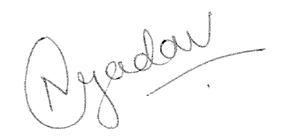 	                                                                10/14/2015             Signature	     Date